Departamento de  Ed. Física y Salud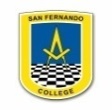 San Fernando CollegeValdivia 1012        GUÍA N°4  CUARTO BÁSICO            UNIDAD 1: COMBINANDO HABILIDADES MOTRICES      OBJETIVOS: OA11-OA 9 - OA6: Participar de actividades de calentamiento en forma              apropiada y ejecutar actividades de intensidad moderada a vigorosa que       permitan desarrollar la resistencia cardiovascular.Recordar hábitos de higiene que contribuyen a mantener una vida saludable.       PROFESORES: Michel Cárdenas       Correo: angela. cardenas.muñoz@gmail.com                               Patricia Suazo            Correo: patriciasuazofritz@gmail.com                               Neandro González    Correo: neandro.gonzalez@hotmail.com  ACTIVIDAD  1.-CALENTAMIENTO: Practica la secuencia de ejercicios de la Guía n° 1 con tus articulaciones, contando hasta diez tiempos en cada una.EJERCICIOS DE FLEXIBILIDAD: Realiza los siguientes ejercicios.No olvides contar hasta 10 tiempos en cada uno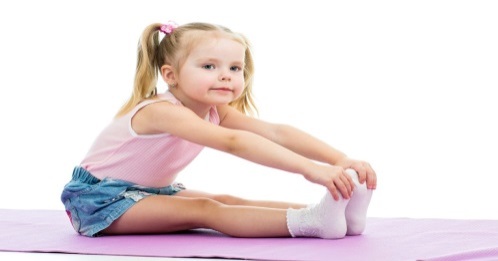 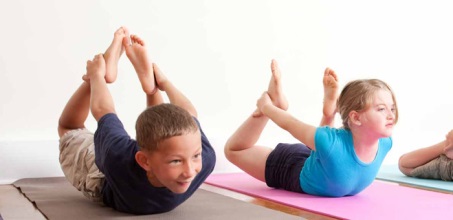 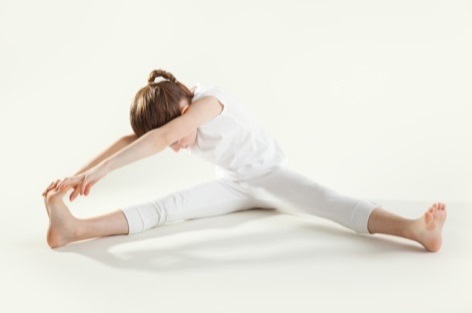 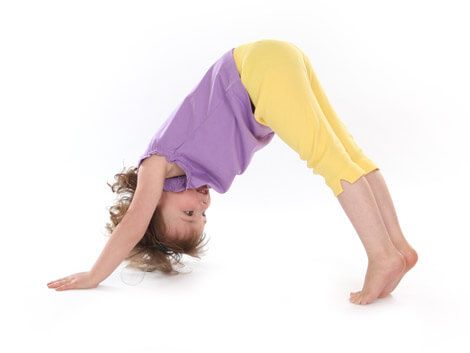 ACTIVIDAD  2.- Realiza el siguiente circuito  completo dos veces, reemplazando elementos con los cuales no cuentas.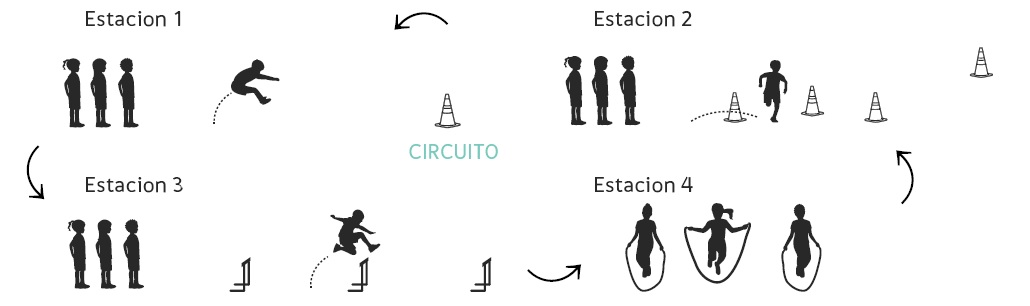 ESTACIÓN 1.-Fija una línea en el piso de inicio, párate atrás de ella e impulsa un salto hacia adelante durante cinco veces tratando de llegar cada vez más adelante.ESTACIÓN 2.- Pon obstáculos en frente de manera de realizar carrera en zig -zag esquivándolos, ejecútalo cinco veces de ida y vuelta con descaso entre una repetición y otra.ESTACIÓN 3.-Busca en casa obstáculos como cojines, maceteros, bancos pequeños y ordénalos con la distancia suficiente que te permita saltar sobre ellos. Salta de ida y camina de vuelta.  Realiza cinco repeticiones.ESTACIÓN4: Busca una cuerda y realiza 20 saltos a pies juntos durante cuatro veces  realizando caminata recuperativa entre una repetición y otra. Si no tienes cuerda deja en el suelo un obstáculo cualquiera y salta de lado a lado 20 veces.ACTIVIDAD 3.-Recordar que para mantener una  VIDA SALUDABLE  los hábitos de higiene son muy importantes. Observa el dibujo y pone en práctica.              ¡¡¡ FELICITACIONES PORQUE SE QUE PUSISTE TODO TU EMPEÑO!!!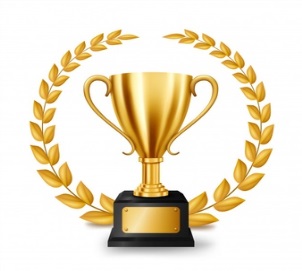 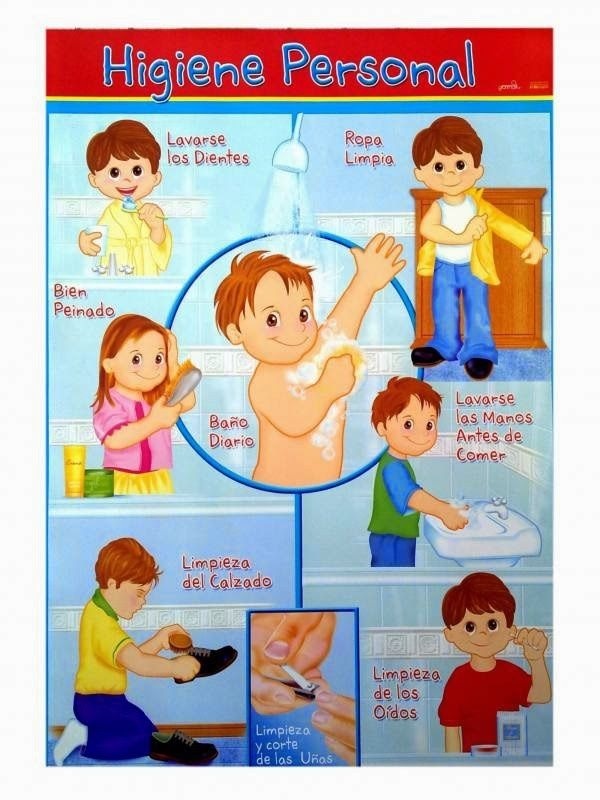 